Nom au complet: Dmitri Mendeleïev Période de temp: 1834-1907 Nationalité: RusseDécouverte: tableau périodique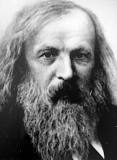 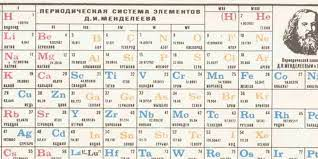 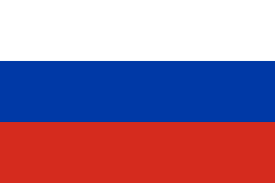 